SOMMAIRERapport Mensuel juin 2023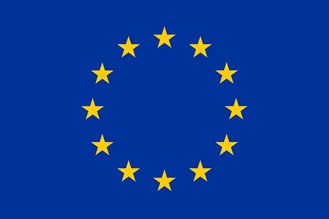 Union européenneCette publication a été produite avec le soutien financier de l’Union européenne. Son contenu relève de la seule responsabilité de Conservation Justice et ne reflète pas nécessairement les opinions de l’Union européenne.Points principaux8 enquêtes ont été menées, même si elles n’ont pas débouché sur une opération  Les magistrats du tribunal spécial de Libreville ont effectué leur 6ème mois de grève, empêchant la tenue des audiences et l’aboutissement des cas suivis.InvestigationsIndicateur:Les investigations ont été réalisées dans cinq provinces du pays à savoir : l’Estuaire, le Moyen-Ogooué, la Ngounié, la Nyanga, et le Woleu-Ntem où les enquêteurs ont procédé à la rencontre des nouvelles cibles et au renforcement du trust building avec les anciennes cibles afin de maintenir le contact. Au total, 08 missions d’investigations ont été organisées avec 20 trafiquants et braconniers majeurs potentiels identifiés.OpérationsIndicateur:Le projet  n’a pas enregistré d’opération en ce mois de juin 2023.Département juridique4.1. Suivi des affaires Indicateur:Les juristes du projet n’ont suivi aucune affaire en ce mois de juin 2023 devant le tribunal spécial à cause de la grève des magistrats ayant limité les activités des tribunaux. 4.2. Visites de prisonIndicateur:Il n’y a pas eu de visites de prison. CommunicationIndicateurs :Dans le cadre des activités de communications du mois de juin, le département communication a produit un total de 15 pièces médias. Ces pièces comprenaient une variété de supports tels que des articles de presse en ligne, des vidéos au journal télévisé et des publications sur les réseaux sociaux ainsi qu’au bulletin d’informations à la radio. Les anciens articles sont disponibles sur plusieurs médias, et notamment sur le site Internet, la page Facebook et la chaine YouTube de Conservation Justice.Relations extérieuresIndicateur:Le directeur de Conservation Justice a rencontré le DG de la Faune et des Aires Protégées, le Directeur des Investigations de la DGR, une réalisatrice pour un documentaire ARTE et l’Attaché de coopération Environnement de la Délégation de l’UE à Libreville.La coordinatrice régionale a eu un RDV avec le coordinateur du programme marin de WCS et le délégué de l’ONSFAG à l’aéroport de Libreville.ManagementCe mois de juin, le coordonnateur des activités et un juriste ont été démis de leurs fonctions. Un réaménagement interne est en cours.ConclusionEn juin 2023, les activités de terrain se sont limitées aux enquêtes suite au réaménagement interne. Les opérations reprendront en juillet. De plus, les magistrats du tribunal de Libreville sont maintenant en grève depuis 6 mois, ce qui impacte fortement les activités du département légal. 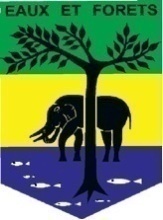 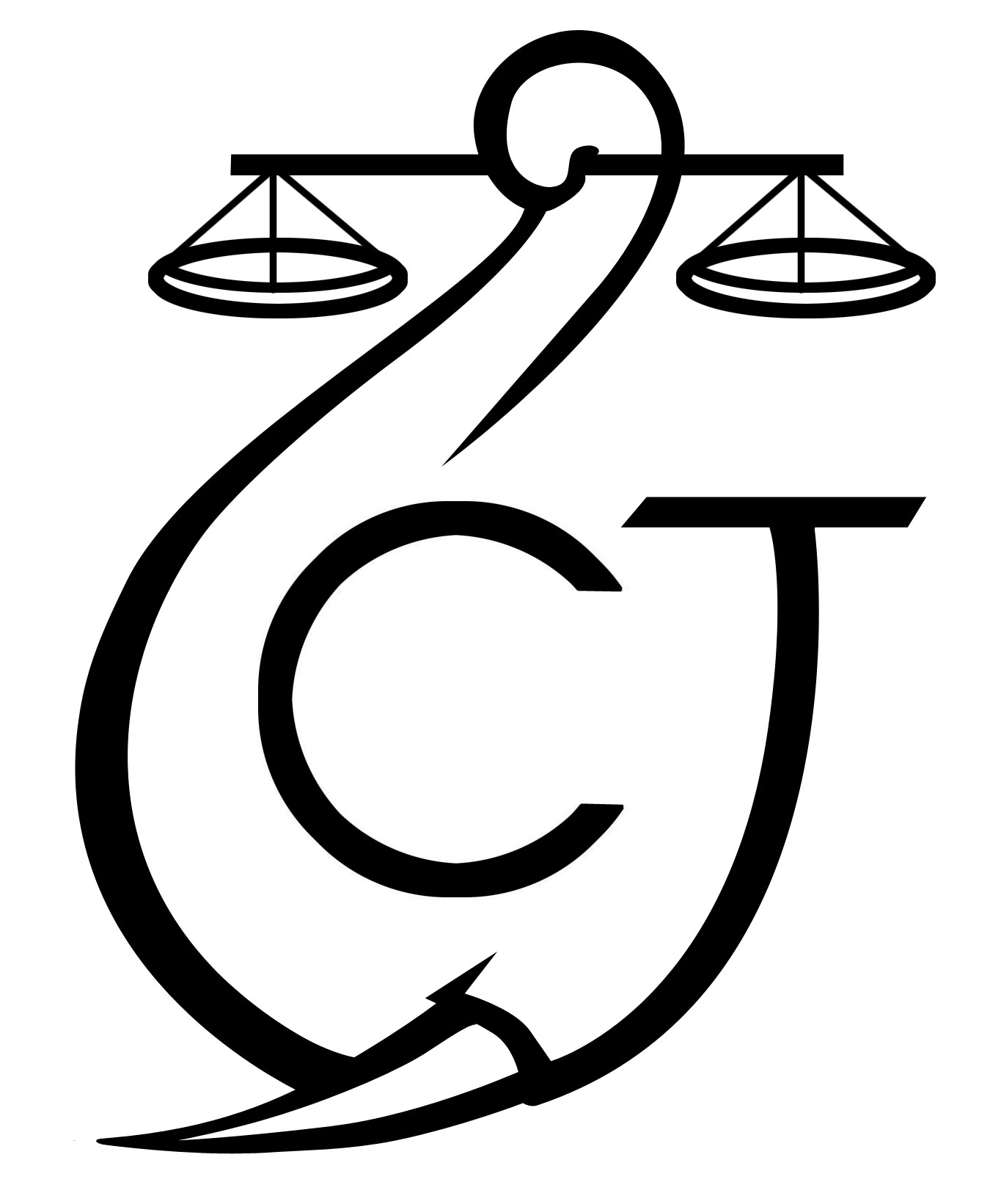 PROJET D’APPUI A L’APPLICATION DE LA LOI SUR LA FAUNE AU GABON (AALF)PROJET D’APPUI A L’APPLICATION DE LA LOI SUR LA FAUNE AU GABON (AALF)PROJET D’APPUI A L’APPLICATION DE LA LOI SUR LA FAUNE AU GABON (AALF)REPUBLIQUE GABONAISEMinistère Des Eaux Et ForêtsREPUBLIQUE GABONAISEMinistère Des Eaux Et ForêtsCONSERVATION JUSTICE GABONTéléphone : (+241) 074 23 38 65E-mail : luc@conservation-justice.orgWeb : www.conservation-justice.orgCONSERVATION JUSTICE GABONTéléphone : (+241) 074 23 38 65E-mail : luc@conservation-justice.orgWeb : www.conservation-justice.orgNombre d’investigations menées08Investigations ayant mené à une opération00Nombre de trafiquants identifiés20Nombre d’opérations menées00Nombre de trafiquants arrêtés00Nombre d’affaires suivies00Nombre de condamnations00Affaires enregistrées00Nombre de prévenus00Nombre de visites effectuées00Nombre de détenus rencontrés00Nombre de pièces publiées15Télévision2Internet8Presse écrite4Radio1Nombre de rencontres5Suivi de l’accord de collaboration	3Collaboration sur affaires2